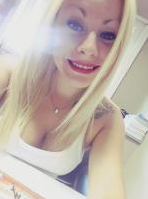 http://anahibarros_1992.MiCVweb.comObjetivo Profesional[ Escribir Objetivo profesional ]ExperienciaEstudio Contable 11/2014-3/2017-- Selecciona -- ((Seleccionar))  Administrativo.En todas las areas.FormaciónHABILIDADES/CAPACIDADESFormación ComplementariaIdiomasInformáticaInformación adicional